КИРОВСКИЙ МУНИЦИПАЛЬНЫЙ РАЙОН ЛЕНИНГРАДСКОЙ ОБЛАСТИМУНИЦИПАЛЬНОЕ КАЗЕННОЕ УЧРЕЖДЕНИЕ КУЛЬТУРЫ «ЦЕНТРАЛЬНАЯ МЕЖПОСЕЛЕНЧЕСКАЯ БИБЛИОТЕКАПлан работы  Центров общественного доступа к социально значимой информации (ЦОД) МКУК «ЦМБ»на 2019-й год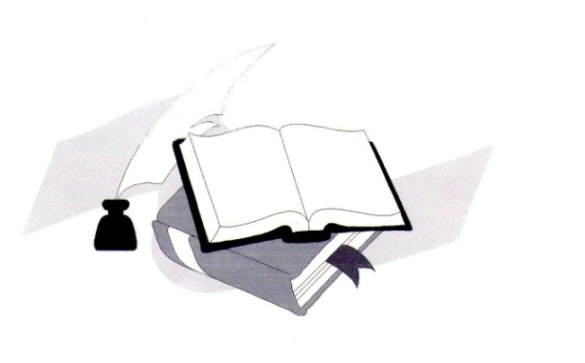 г. Кировск2018План работы Центров общественного доступа к социально значимой информации (ЦОД) на 2019 годПлан работы ЦОД Кировской центральной библиотекиПлан работы ЦОД Мгинской объединенной библиотекиПлан работы ЦОД Синявинской  библиотеки-1План работы ЦОД Назиевской библиотекиПлан работы ЦОД Берёзовской библиотеки№п/пНаименование мероприятия Время проведенияОтветственныйТекущее консультативно-справочное информирование постоянно Роскош Н.А.2.Обеспечение доступа к базам данных ЦОД для  удалённых пользователейв течение годаРоскош Н.А.3.Пополнение документально- информационной базы библиотеки на электронных носителях:  слайд-презентации к массовым мероприятиям; сценарии; буклеты; пригласительные билеты; тематические папкиодин раз в кварталПопкова Е.В.Терешенкова Л.Ю.Слугина М.М. Роскош Н.А.4.Компьютерные уроки для людей пожилого возраста «Школа компьютерной грамотности»в течение годаРоскош Н.А.5.Практические индивидуальные тренинги «Полезный компьютер»в течение годаРоскош Н.А..6.Обучающие семинары:-СПС «Консультант Плюс»-Портал Государственных услуг РФ (gosuslugi.ru)-Электронный ресурсы ПФв течение годаРоскош Н.А.Слугина М.М..7.«Активный возраст: электронные ресурсы для пожилых»февральСлугина М.М.8.Встреча со специалистом Почта-банкмартРоскош Н.А.9.Час правовой грамотности «Внимание: новое в законе!»1-4 кварталСлугина М.М.10.Встреча с нотариусомапрельСлугина М.М. Роскош Н.А.11.Фото-конкурс «Лидеров надо знать в лицо» в рамках Недели молодого избирателя «Право выбора – за каждым!»февральСлугина М.М. 12.Час молодого избирателя «Я гражданин, живущий в XXI веке»февральТерешенкова Л.Ю.13.Кросс-мозаика «Знатоки избирательного права»февральРоскош Н.А.14.Встреча со специалистами Налоговой службы «Система налогообложения физических лиц»октябрьРоскош Н.А.15.Информ-досье «Жизнь со знаком +» октябрьСлугина М.М. 16.Выставка социальной информации «Право знать!» (мошенничество с банковскими картами, телефонами)ноябрьСлугина М.М.17.Информ-листок «Закон и дачники»ноябрьСлугина М.М.18.Встреча со специалистом Роспотребнадзора «Экология Кировска и Кировского района»декабрьРоскош Н.А.Солодов А.А.№ п\пНаименование мероприятия (ожидаемое число участников, возрастная группа)Дата и время проведения1.Школа компьютерной грамотности (ЦОД) (пожилые, 10 человек)с 09.01.2019 в течение года ср., пт.11.00; 15.002.Выставка – беседа «Татьянин день. День российского студента. (все возрастные категории, 15 человек)22 – 31.01.20193.Выставка – обзор «Наука без границ»(все категории, 15 человек)07 – 15.02.20194.Беседа «Язык родной, дружи со мной»(все возрастные категории, 10 человек)22.02.201915.005.Беседа «Грамотный потребитель»(все возрастные категории, 10 человек)15.03.201911.00; 15.006.Книжная выставка – беседа «Что мы знаем о воде?»(все возрастные категории, 15 человек) 21 – 28.03.20197.Устный интернет – журнал  «Моя огромная Земля»(все возрастные категории, 30 человек)29.03.201914.008.Актуальная выставка – диалог «Здоровье – мудрых гонорар»(все возрастные категории, 15 человек)02 – 10.04.20199.Выставка – обзор «До самой далекой планеты, не так уж друзья далеко»12 – 19.04.201910.Час информации «День местного самоуправления» (пожилые, 10 человек)24.04.201915.0011.Устный интернет – журнал «Самое главное слово – СЕМЬЯ!»(все возрастные категории, 30 человек)15.05.201914.0012.Устный интернет – журнал «Русский язык как элемент культуры нации»(все возрастные категории, 30 человек)23.05.201914.0013.Беседа «За жизнь без табака»(все возрастные категории, 10 человек)25.05.201915.0014.Выставка – обзор «Мир всем детям на планете»(все возрастные категории, 15 человек)01 – 15.06.201915.Устный интернет – журнал «Библиотека. Экология. Актуальные проблемы»(все возрастные категории, 30 человек)05.06.201914.0016.Выставка – беседа «Береги себя для жизни»(все возрастные категории, 15 человек)03 – 16.07.2019 17.Устный интернет – журнал «Семья, согретая любовью, всегда надежна и крепка»(все возрастные категории, 30 человек)09.07.201914.0018.Книжная выставка – обзор «Шахматные сюжеты»(все возрастные категории, 15 человек)20 – 27.07.201919.Выставка – обзор «Дороги, которые мы выбираем»(все возрастные категории, 15 человек)03 – 10.08.201920.Устный интернет – журнал «К 180 – летию Пулковской астрономической обсерватории»(все возрастные категории, 30 человек)07.08.201914.0021.Устный интернет – журнал «Молодым везде у нас дорога»(все возрастные категории, 30 человек)13.08.201914.0022.Открытая лекция «Дорогой мира и добра»(все возрастные категории, 20 человек)03.09.201915.0023.Выставка – обзор «Великий могучий родной наш язык»(все возрастные категории, 15 человек)10 – 20.09.2019  24.Устный интернет – журнал «Greenpeace»(все возрастные категории, 30 человек)14.09.201914.0025.Устный интернет – журнал «Мир нужен всем»(все возрастные категории, 30 человек)21.09.201914.0026.Выставка – диалог «Я путешествовать люблю»(все возрастные категории, 15 человек)24.09. – 01.10.201927.Беседа «Душою молоды всегда»(все возрастные категории, 10 человек)04.10.201915.0028.Выставка – диалог «Душою молоды всегда»(все возрастные категории, 15 человек)01 – 12.10.201929.Экскурсия в ЦОД(юношество, 30 человек)В течение месяца30.Выставка – просмотр «Мир в моей душе»(все возрастные категории, 15 человек)10 – 19.10.2019 31.Экскурс в историю «История создания ООН»(все возрастные категории, 10 человек)25.10.201915.0032.Устный интернет – журнал «В единстве наша сила»(все возрастные категории, 30 человек)02.11.201914.0033.Беседа «Толерантность – дорога к миру»(все возрастные категории, 10 человек)15.11.201915.0034.Выставка – диалог «Сегодня модно НЕ КУРИТЬ!»(все возрастные категории, 15 человек)19 – 29.11.201935.Устный интернет – журнал «В мир информации через библиотеку»(все возрастные категории, 30 человек)26.11.201914.0036.Устный интернет – журнал «Сильные духом»(все возрастные категории, 30 человек)03.12.201914.0037.Беседа «Твои права от А до Я»(все возрастные категории, 10 человек)11.12.201915.0038.Выставка – обзор «История одного штурма»(все возрастные категории, 15 человек)24 – 30.12.2019№ п\пНаименование мероприятия (ожидаемое число участников, возрастная группа)Дата и время проведенияВыставка литературы и публикаций  «Интернет ресурсы для молодежи по избирательному праву»(подростки,10 человек)06.02.201915.15Час информации для молодого избирателя  с видео презентацией «Избирательное право  - молодым»(подростки, 15 человек)15.02.201913.00Час  информации по знакомству с глобальной сетью «Ресурсы интернета»(взрослые,7 человек)27.04.201913.00Уроки  по обучению  основам компьютерной грамотности, консультации по работе  на компьютере для людей пожилого возраста.  «Дружить с компьютером интересно»(взрослые, 6 человек)11-30.05.201908-25.10.201914.00 Консультация по использованию единого портала государственных услуг «Деловые вопросы для личных целей»(взрослые,7  человек)11.10.201914.00Пресс-досье «Нормативно правовые документы местного самоуправления» по материалам газеты  «Наше Синявино» (взрослые,  15 человек)15.11.201915.15Беседа с  презентацией видеоматериалов «Государственное устройство»(все возрастные категории, 12 человек)07.12.201915.15Выставка - информация «Конституция-основа государства»(все возрастные категории, 15 человек)12.12.201915.15Правовой экскурс «Правовая защита пожилого человека»(смешанная возрастная категория, 10 человек)13.12.201914.00№ п\пНаименование мероприятия (ожидаемое число участников, возрастная группа)Дата и время проведения1.Презентация буклета «Твои права, студент!»молодёжь, 15 человек25.01.20192.Выставка-диалог «Мы избиратели XXI века»подростки, 16 человек,15.02.20193.Интеллект-викторина «Эрудиты избирательного права»Подростки, 18 человек19.02.20194.Устный журнал  «Свои права мы будем знать»взрослые, 18 человек15.03.20193.Обзор «Местное самоуправление. История и современность»взрослые, 17 человек,20.04.20194.Обзор правовой картотеки «Советуясь с законом»взрослые, 18 человек,14.05.20195.Презентация буклета «Правовой календарь»взрослые, 15 человек08.06.20196.Выставка-просмотр  «Правовая поддержка садоводов и дачников»11.07.20197.Устный журнал «Имя трагедии – Беслан»дети, 20 человек03.09.20198.Беседа-диалог «В современный мир без насилия!»дети, подростки, 19 человек02.10.20199.Игра  «Права детей» 19 человек, дети20.11.201910.Обзор «Героя звание священно»дети, 22 человека07.12.201911.Занятия в «Школе компьютерной грамотности для пенсионеров»6 человек, взрослыеВ течение года№ п\пНаименование мероприятия(ожидаемое число участников, возрастная группа)Дата и время проведения1. Выставка-напоминание «Уголок молодого избирателя: сегодня – ученик, завтра – избиратель» (из цикла мероприятий в рамках Недели молодого избирателя)20.02.201916.002.Круглый стол «Книга печатная и электронная»30.03.201914.003.Беседа «Пожарная безопасность»20.04.201916.004.Обзорная выставка, индивидуальные беседы «Что губит нас» (из цикла мероприятий «Здоровье погубишь, новое не купишь»)25.05.201916.005.Выставка-диалог «Берегите Россию, нет России другой»08.06.201916.006.Беседа «Азбука опасностей»30.07.201916.007.Обзорная выставка «Наш выбор – наше будущее»06.08.201916.008.Встреча с представителем налоговой службы специалистом Купцовой С.25.10.201917.009.Беседа «Что такое толерантность?»16.11.201916.0010.Беседа «Чтобы праздник оставался безопасным»18.12.201916.00